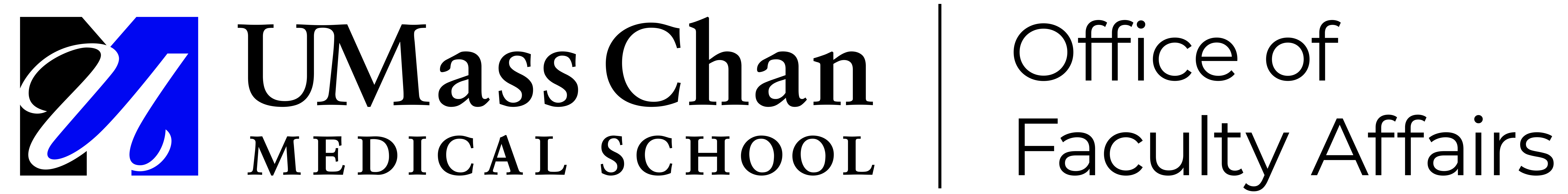 UMass Chan Med School JUNIOR FACULTY DEVELOPMENT PROGRAM: 2022–23The UMass Chan Med School Junior Faculty Development Program (JFDP) is designed to accelerate the academic and professional development of junior faculty. The Program consists of two components:A comprehensive curriculum delivered through a series of weekly sessions held each Thursday, 7:00–9:00 am, from September 8, 2022 to May 25, 2023. We anticipate that the 2022–23 program will be delivered in a hybrid model with mostly virtual and some in-persons sessions, depending on the prevailing conditions for social distancing.An individual project completed (or underway with with significant progress) under the guidance of a senior faculty mentor assigned by the JFDP after application.The curriculum is designed for all UMass Chan Med School junior faculty including research scientists, clinician-scientists, and clinician-educators. It covers a broad range of skills needed for success in an academic health career including education, research, communication and publication. Instructors are drawn from UMass Chan Med School or UMass Memorial Health faculty.Each participant will identify a project that she or he will conduct during the JFDP with the guidance of a senior, program-assigned faculty mentor. Projects may involve clinical, translational or basic science research, teaching, clinical or service activities. The project should be relevant to the faculty member's career interests and to their assigned responsibilities in the department or institution. The JFDP directors will work with participants to identify and assign a senior faculty mentor who is new to the participant and from outside of their own department to provide guidance on the project. Existing mentorships may continue in parallel, but for the duration of the JFDP program (9 months) the JFDP Team will recruit and match a mentor to each participant with the project and mentoring goals in mind. All participants will make a presentation on their project at the end of the Program. Requirements for completion of the JFDP are: attendance ≥ 80% of the sessionscompletion of four micro-teaching sessionsdemonstration of significant progress on the individual project using a final presentationThe time commitment to accomplish these tasks requires at least 4 hours per week; applicants should discuss with their chair or division chief how the applicant will schedule time for the class, additional work required for the class, and the proposed timeline for completion of the project. The program includes three (3) required after-work events during the program: the Program Kick-Off, the Mid-Term Virtual Poster Event, and JFDP Graduation. To participate in the JFDP, candidates must complete an application, which includes:A description of the project to be conducted during the JFDP: the project must be discussed with the individual’s department Chair and be approved as part of the application process.Approval from the Department Chair (and Division Chief, if appropriate), which includes a discussion about time management to be able to successfully participate in the JFDP (Chair/Div Chief signature required on application form)A letter of support from the Chair (1 page)A personal statement, including a leadership statement from the applicant (≤500 words)A current curriculum vitae.Application forms and more information about the JFDP are available on the Office of Faculty Affairs website at http://www.umassmed.edu/ofa/development/JFDPCompleted applications should be submitted to the Office of Faculty Affairs faculty.affairs@umassmed.edu 
by June 08, 2022. Participants will be notified by email about acceptance in July 2022.Please contact any of the individuals listed below for questions about the JFDP or the application process.Susanne Muehlschlegel, MD, MPH, Director, JFDP
susanne.muehlschlegel@umassmed.eduPranoti Mandrekar, PhD, co-Director, JFDPpranoti.mandrekar@umassmed.eduKatherine ConlonAcademic Personnel Specialistkatherine.conlon@umassmed.edu 